Rules of the Road Facts List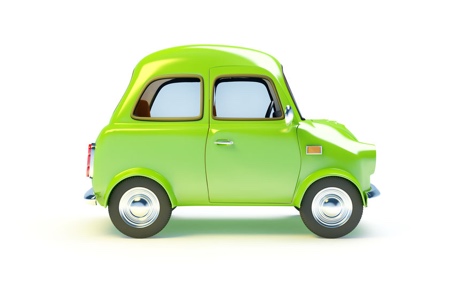 Speed LimitsSpeed Limits1The national speed limit for cars and motorcycles on single carriageway roads is 60 mph2The national speed limit for cars and motorcycles on motorways and dual carriageways is 70 mph3The speed limit for cars towing on single carriageway roads is 50 mph4The speed limit for cars towing on motorways and dual carriageways is 60 mph5On a road with streetlights, but no speed limit signs, the speed limit is usually 30 mphBox Junctions and CrossroadsBox Junctions and Crossroads6At an unmarked crossroads no one has priority7You may stop and wait in a box junction when oncoming traffic prevents you from turning rightParkingParking8The nearest you can park to a junction is 10 metres (32 feet)9You must not park on a pedestrian crossing or on zig zag lines10Never park in a disabled only parking space unless permitted i.e. you are a blue badge holder.ReversingReversing11You must not reverse for longer than necessary12Never reverse from a side road onto a main road13When reversing, you are more of a hazard to other road users when you steer, and the front of your car swings outPedestrian CrossingsPedestrian Crossings14At a Zebra Crossing, pedestrians have priority. You must not wave them across the road, let them make their own decision 15Toucan Crossings can be use by cyclists and pedestrians16Pelican Crossings have a flashing amber light. This means you must give way to pedestrians who are still crossing, but you can continue if the crossing is clear17Puffin Crossings have a sensor18Pegasus Crossings are for pedestrians and horse ridersBus and Cycle LanesBus and Cycle Lanes19You must not drive in a bus lane during its hours of operation. The hours of operation will be marked on the bus lane road sign.20You must not drive in a cycle lane marked by a solid white line during its period of operation.21A cycle lane marked by a broken white line means you should not drive in, or park in the lane unless it is unavoidable.OtherOther22When waiting at a level crossing if the red lights continue to flash after a train has passed, you must continue to wait23If a car overtakes you at night and you have your headlights on full beam, you should switch them to dipped as soon as the vehicle passes you